РЕШЕНИЕРассмотрев проект решения о дополнительных мерах муниципальной социальной поддержки для отдельных категорий граждан по проезду на автомобильном транспорте общего пользования на маршрутах регулярных перевозок на территории Петропавловск-Камчатского городского округа, разработанный рабочей группой, созданной решением Городской Думы Петропавловск-Камчатского городского округа от 23.09.2016 № 1073-р                            «О создании рабочей группы по разработке проекта решения Городской Думы Петропавловск-Камчатского городского округа «О внесении изменений в Решение Городской Думы Петропавловск-Камчатского городского округа от 20.09.2012 №  532-нд «О мерах муниципальной социальной поддержки отдельным категориям граждан по проезду на автомобильном транспорте общего пользования на маршрутах регулярных перевозок на территории Петропавловск-Камчатского городского округа», внесенный председателем Городской Думы Петропавловск-Камчатского городского округа Смирновым С.И., в соответствии с частью 5 статьи 14 Устава Петропавловск-Камчатского городского округа, Городская Дума Петропавловск-Камчатского городского округа РЕШИЛА:1. Принять Решение о дополнительных мерах муниципальной социальной поддержки для отдельных категорий граждан по проезду на автомобильном транспорте общего пользования на маршрутах регулярных перевозок на территории Петропавловск-Камчатского городского округа.2. Направить принятое Решение исполняющей полномочия Главы Петропавловск-Камчатского городского округа для подписания и обнародования.РЕШЕНИЕот 29.08.2017 № 594-ндО дополнительных мерах муниципальной социальной поддержки для отдельных категорий граждан по проезду на автомобильном транспорте общего пользования на маршрутах регулярных перевозок на территории Петропавловск-Камчатского городского округаПринято Городской Думой Петропавловск-Камчатского городского округа(решение от 23.08.2017 № 1353-р)С изменениями от:04.10.2017 № 1-нд (04.10.2017 № 6-р);05.12.2017 № 17-нд (29.11.2017 № 62-р);20.04.2018 № 42-нд (18.04.2018 № 147-р);27.02.2019 № 148-нд (27.02.2019 № 376-р);26.06.2019 № 188-нд (26.06.2019 № 473-р);25.12.2019 № 225-нд (25.12.2019 № 589-р);08.04.2020 № 247-нд (08.04.2020 № 639-р)1. Настоящее Решение о дополнительных мерах муниципальной социальной поддержки для отдельных категорий граждан по проезду на автомобильном транспорте общего пользования на маршрутах регулярных перевозок на территории Петропавловск-Камчатского городского округа (далее - Решение) устанавливает дополнительные меры муниципальной социальной поддержки для отдельных категорий граждан по проезду на автомобильном транспорте общего пользования на маршрутах регулярных перевозок на территории Петропавловск-Камчатского городского округа (кроме такси и автомобильного транспорта общего пользования, осуществляющего перевозки с посадкой и высадкой пассажиров в любом не запрещенном правилами дорожного движения месте по маршруту регулярных перевозок) (далее - меры муниципальной социальной поддержки).Решением от 08.04.2020 № 247-нд (08.04.2020 № 639-р) в абзац первый пункта 2 внесено изменение 2. Меры муниципальной социальной поддержки предоставляются в виде обеспечения бесплатного проезда по льготному проездному билету для проезда на автомобильном транспорте общего пользования на маршрутах регулярных перевозок на территории Петропавловск-Камчатского городского округа (кроме такси и автомобильного транспорта общего пользования, осуществляющего перевозки с посадкой и высадкой пассажиров в любом не запрещенном правилами дорожного движения месте по маршрутам регулярных перевозок) за счет средств бюджета Петропавловск-Камчатского городского округа в размере стоимости социального проездного билета, установленном постановлением Правительства Камчатского края, в течение календарного года следующим категориям граждан, зарегистрированных по месту жительства на территории Петропавловск-Камчатского городского округа:1) участникам Великой Отечественной войны;2) инвалидам Великой Отечественной войны и боевых действий;3) бывшим несовершеннолетним узникам концлагерей, гетто и других мест принудительного содержания, созданных фашистами в период Второй Мировой войны;4) лицам, награжденным знаком «Жителю блокадного Ленинграда»;5) лицам, проработавшим в тылу в период с 22 июня 1941 года по 9 мая 1945 года не менее 6 месяцев, исключая период работы на временно оккупированных территориях СССР; лицам, награжденным орденами и медалями СССР за самоотверженный труд в период Великой Отечественной войны.3. Меры муниципальной социальной  поддержки представляются в виде обеспечения бесплатного проезда по льготному проездному билету для проезда на автомобильном транспорте общего пользования на маршрутах регулярных перевозок на территории Петропавловск-Камчатского городского округа (кроме такси и автомобильного транспорта общего пользования, осуществляющего перевозки с посадкой и высадкой пассажиров в любом не запрещенном правилами дорожного движения месте по маршруту регулярных перевозок) за счет средств бюджета Петропавловск-Камчатского городского округа в полном размере в течение календарного года следующим категориям граждан, зарегистрированных по месту жительства на территории Петропавловск-Камчатского городского округа:1) Героям Советского Союза, России, Социалистического труда, полным кавалерам орденов Славы и Трудовой Славы;2) Почетным гражданам города Петропавловска-Камчатского.Решением от 08.04.2020 № 247-нд (08.04.2020 № 639-р) абзац первый пункта 4 изложен в новой редакции4. Меры муниципальной социальной поддержки предоставляются в виде обеспечения первичного приобретения и последующего пополнения льготного проездного билета на 80 поездок в течение календарного месяца для проезда на автомобильном транспорте общего пользования на маршрутах регулярных перевозок на территории Петропавловск-Камчатского городского округа (кроме такси и автомобильного транспорта общего пользования, осуществляющего перевозки с посадкой и высадкой пассажиров в любом не запрещенном правилами дорожного движения месте по маршрутам регулярных перевозок), следующим категориям граждан:Решением от 08.04.2020 № 247-нд (08.04.2020 № 639-р) абзац второй пункта 4 изложен в новой редакции1) в размере 465 рублей в месяц в течение года гражданам, являющимся получателями страховой пенсии по старости, не работающим по трудовым договорам, не получающим выплаты и иные вознаграждения по гражданско-правовым договорам, и не осуществляющим иную деятельность, 
в период которой они подлежат обязательному пенсионному страхованию 
в соответствии с Федеральным законом от 15.12.2001 № 167-ФЗ 
«Об обязательном пенсионном страховании в Российской Федерации», зарегистрированным по месту жительства на территории Петропавловск-Камчатского городского округа;Решением от 08.04.2020 № 247-нд (08.04.2020 № 639-р) абзац третий пункта 4 изложен в новой редакции2) в размере 585 рублей в месяц:Решением от 08.04.2020 № 247-нд (08.04.2020 № 639-р) в абзац четвертый пункта 4 внесены измененияа) в течение года учащимся общеобразовательных организаций, расположенных на территории Петропавловск-Камчатского городского округа, за исключением:- лиц, указанных в пункте 18 Перечня категорий граждан, имеющих право на меры социальной поддержки по проезду на автомобильном транспорте общего пользования городского, пригородного и междугородного сообщения (кроме такси и автомобильного транспорта общего пользования, осуществляющего перевозки с посадкой и высадкой пассажиров в любом не запрещенном правилами дорожного движения месте по маршруту регулярных перевозок), а также на воздушном транспорте межмуниципального сообщения в Камчатском крае, утвержденного постановлением Правительства Камчатского края от 23.03.2010  № 127-П;- лиц, указанных в подпункте 1 пункта 1 постановления Камчатского края 
от 12.10.2012 № 466-П «О предоставлении мер социальной поддержки многодетным семьям, проживающим в Камчатском крае»;- лиц, указанных в пункте 5.1 Положения о предоставлении отдельных мер социальной поддержки детям-сиротам и детям, оставшимся без попечения родителей, лицам из числа детей-сирот и детей, оставшихся без попечения родителей, в Камчатском крае, утвержденного постановлением Правительства Камчатского края от 18.07.2016 № 276-П;Решением от 08.04.2020 № 247-нд (08.04.2020 № 639-р) абзац восьмой пункта 4 изложен в новой редакцииб) с 1 сентября по 30 июня студентам, обучающимся по очной форме обучения в образовательных организациях (их филиалах) высшего и среднего профессионального образования, расположенных на территории Петропавловск-Камчатского городского округа, за исключением лиц, указанных в пункте 18 Перечня категорий граждан, имеющих право на меры социальной поддержки по проезду на автомобильном транспорте общего пользования городского, пригородного и междугородного сообщения (кроме такси и автомобильного транспорта общего пользования, осуществляющего перевозки с посадкой и высадкой пассажиров в любом не запрещенном правилами дорожного движения месте по маршруту регулярных перевозок), а также на воздушном транспорте межмуниципального сообщения в Камчатском крае, утвержденного постановлением Правительства Камчатского края от 23.03.2010 № 127-П.Решением от 08.04.2020 № 247-нд (08.04.2020 № 639-р) Решение дополнено пунктом 4.14.1. При изменении сниженного тарифа на перевозки пассажиров и багажа автомобильным транспортом общего пользования городского сообщения (кроме такси и маршрутных такси) на территории Камчатского края по Петропавловск-Камчатскому городскому округу, утвержденного постановлением Правительства Камчатского края от 14.07.2008 № 217-П, стоимость льготного проездного билета подлежит корректировке с даты внесения соответствующего изменения в постановление Правительства Камчатского края от 14.07.2008 № 217-П «Об установлении сниженных тарифов на перевозки пассажиров и багажа автомобильным транспортом общего пользования городского сообщения (кроме такси и маршрутных такси) на территории Камчатского края.5. Порядок реализации мер муниципальной социальной поддержки устанавливается постановлением администрации Петропавловск-Камчатского городского округа.Решением от 08.04.2020 № 247-нд (08.04.2020 № 639-р) пункт 6 изложен в новой редакции6. Расходы, связанные с реализацией мер муниципальной социальной поддержки, осуществляются за счет средств бюджета Петропавловск-Камчатского городского округа в виде:1) компенсации юридическим лицам и индивидуальным предпринимателям недополученных доходов в связи с оказанием услуг 
по проезду отдельных категорий граждан на автомобильном транспорте общего пользования на маршрутах регулярных перевозок на территории Петропавловск-Камчатского городского округа (кроме такси и автомобильного транспорта общего пользования, осуществляющего перевозки с посадкой 
и высадкой пассажиров в любом не запрещенном правилами дорожного движения месте по маршрутам регулярных перевозок);2) финансирования расходов, связанных с организацией реализации льготных проездных билетов, последующего их пополнения, формирования и ведения реестра получателей мер муниципальной социальной поддержки.Решением от 08.04.2020 № 247-нд (08.04.2020 № 639-р), вступающим в силу после дня официального опубликования, но не ранее 20.04.2020, пункт 7 изложен в новой редакции, согласно которому Решение 
от 29.08.2017 № 594-нд «О дополнительных мерах муниципальной социальной поддержки для отдельных категорий граждан по проезду на автомобильном транспорте общего пользования на маршрутах регулярных перевозок на территории Петропавловск-Камчатского городского округа» вступает в силу после дня его официального опубликования, но не ранее 20.04.2020Решением от 25.12.2019 № 225-нд (25.12.2019 № 589-р), вступающим в силу после дня официального опубликования, но не ранее 31.12.2019, в пункт 7 внесено изменение, согласно которому Решение 
от 29.08.2017 № 594-нд «О дополнительных мерах муниципальной социальной поддержки для отдельных категорий граждан по проезду на автомобильном транспорте общего пользования на маршрутах регулярных перевозок на территории Петропавловск-Камчатского городского округа» вступает в силу после дня его официального опубликования, но не ранее 31.12.2020Решением от 26.06.2019 № 188-нд (26.06.2019 № 473-р), вступающим в силу после дня официального опубликования, но не ранее 01.07.2019, в пункт 7 внесено изменение, согласно которому Решение 
от 29.08.2017 № 594-нд «О дополнительных мерах муниципальной социальной поддержки для отдельных категорий граждан по проезду на автомобильном транспорте общего пользования на маршрутах регулярных перевозок на территории Петропавловск-Камчатского городского округа» вступает в силу после дня его официального опубликования, но не ранее 31.12.2019Решением от 27.02.2019 № 148-нд (27.02.2019 № 376-р), вступающим в силу после дня официального опубликования, но не ранее 01.07.2019, в пункт 7 внесено изменение, согласно которому Решение 
от 29.08.2017 № 594-нд «О дополнительных мерах муниципальной социальной поддержки для отдельных категорий граждан по проезду на автомобильном транспорте общего пользования на маршрутах регулярных перевозок на территории Петропавловск-Камчатского городского округа» вступает в силу после дня его официального опубликования, но не ранее 01.03.2019Решением от 20.04.2018 № 42-нд (18.04.2018 № 147-р), вступающим в силу после дня официального опубликования, но не ранее 01.05.2018, в пункт 7 внесено изменение, согласно которому Решение 
от 29.08.2017 № 594-нд «О дополнительных мерах муниципальной социальной поддержки для отдельных категорий граждан по проезду на автомобильном транспорте общего пользования на маршрутах регулярных перевозок на территории Петропавловск-Камчатского городского округа» вступает в силу после дня его официального опубликования, но не ранее 01.03.2019Решением от 05.12.2017 № 17-нд (29.11.2017 № 62-р), вступающим в силу после дня официального опубликования, но не ранее 01.01.2018, в пункт 7 внесено изменение, согласно которому Решение от 29.08.2017 № 594-нд «О дополнительных мерах муниципальной социальной поддержки для отдельных категорий граждан по проезду на автомобильном транспорте общего пользования на маршрутах регулярных перевозок на территории Петропавловск-Камчатского городского округа» вступает в силу после дня его официального опубликования, но не ранее 01.05.2018Решением от 04.10.2017 № 1-нд (04.10.2017 № 6-р), вступающим в силу после дня официального опубликования, в пункт 7 внесено изменение, распространяющееся на отношения, возникшие с 02.09.20177. Настоящее Решение вступает в силу после дня его официального опубликования, но не ранее 20.04.2020.Решением от 08.04.2020 № 247-нд (08.04.2020 № 639-р) пункт 8 изложен в новой редакции8. Со дня вступления в силу настоящего Решения признать утратившими силу:1) Решение Городской Думы Петропавловск-Камчатского городского округа от 20.09.2012 № 532-нд «О мерах муниципальной социальной поддержки отдельным категориям граждан по проезду на автомобильном транспорте общего пользования на маршрутах регулярных перевозок на территории Петропавловск-Камчатского городского округа»;2) Решение Городской Думы Петропавловск-Камчатского городского округа от 06.05.2013 № 73-нд «О внесении изменений в Решение Городской Думы Петропавловск-Камчатского городского округа от 20.09.2012 № 532-нд 
«О мерах муниципальной социальной поддержки отдельным категориям граждан по проезду на автомобильном транспорте общего пользования на маршрутах регулярных перевозок на территории Петропавловск-Камчатского городского округа»;3) Решение Городской Думы Петропавловск-Камчатского городского округа от 26.06.2013 № 84-нд «О внесении изменения в Решение Городской Думы Петропавловск-Камчатского городского округа от 20.09.2012 № 532-нд 
«О мерах муниципальной социальной поддержки отдельным категориям граждан по проезду на автомобильном транспорте общего пользования на маршрутах регулярных перевозок на территории Петропавловск-Камчатского городского округа»;4) Решение Городской Думы Петропавловск-Камчатского городского округа от 31.10.2018 № 115-нд «О внесении изменений в Решение Городской Думы Петропавловск-Камчатского городского округа от 20.09.2012 № 532-нд 
«О мерах муниципальной социальной поддержки отдельным категориям граждан по проезду на автомобильном транспорте общего пользования на маршрутах регулярных перевозок на территории Петропавловск-Камчатского городского округа»;5) Решение Городской Думы Петропавловск-Камчатского городского округа от 01.03.2019 № 151-нд «О внесении изменений в Решение Городской Думы Петропавловск-Камчатского городского округа от 20.09.2012 № 532-нд 
«О мерах муниципальной социальной поддержки отдельным категориям граждан по проезду на автомобильном транспорте общего пользования на маршрутах регулярных перевозок на территории Петропавловск-Камчатского городского округа»;6) Решение Городской Думы Петропавловск-Камчатского городского округа от 08.04.2020 № 248-нд «О внесении изменения в Решение Городской Думы Петропавловск-Камчатского городского округа от 20.09.2012 № 532-нд 
«О мерах муниципальной социальной поддержки отдельным категориям граждан по проезду на автомобильном транспорте общего пользования на маршрутах регулярных перевозок на территории Петропавловск-Камчатского городского округа».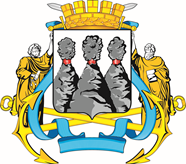 ГОРОДСКАЯ ДУМАПЕТРОПАВЛОВСК-КАМЧАТСКОГО ГОРОДСКОГО ОКРУГАот 23.08.2017 № 1353-р61-я сессияг. Петропавловск-КамчатскийО принятии решения о дополнительных мерах муниципальной социальной поддержки для отдельных категорий граждан по проезду на автомобильном транспорте общего пользования на маршрутах регулярных перевозок на территории Петропавловск-Камчатского городского округаПредседатель Городской Думы Петропавловск-Камчатского городского округа         С.И. Смирнов               ГОРОДСКАЯ ДУМАПЕТРОПАВЛОВСК-КАМЧАТСКОГО ГОРОДСКОГО ОКРУГАИсполняющая полномочия ГлавыПетропавловск-Камчатскогогородского округаО.С. Чубкова 